Formularz zgłoszeniowy "ITS w moim mieście” 2018Formularz zgoszeniowy do udziału w seminarium i konkursie "ITS w moim mieście” 2018. Po przesłaniu formularza otrzymają Państwo email z linkiem, poprzez który będzie można dokonywać modyfikacji w formularzu. Link będzie aktywny do 30 marca 2018.Formularz można również pobrać w formacie Word ze strony https://goo.gl/Pui9rm i przesłać go emailem na adres varsovia@comercio.mineco.esPytania oznaczone gwiazdką są obowiązkowe. *WymaganeKonferencja „ITS w moim mieście” 2017 organizowane jest przez Ambasadę Królestwa Hiszpanii w imieniu ICEX España Exportación e InversionesKonferencja "ITS w moim mieście” 2018 odbędzie się w dniu 25 kwietnia (środa) 2018r. w Ambasadzie Królestwa Hiszpanii w Warszawie. 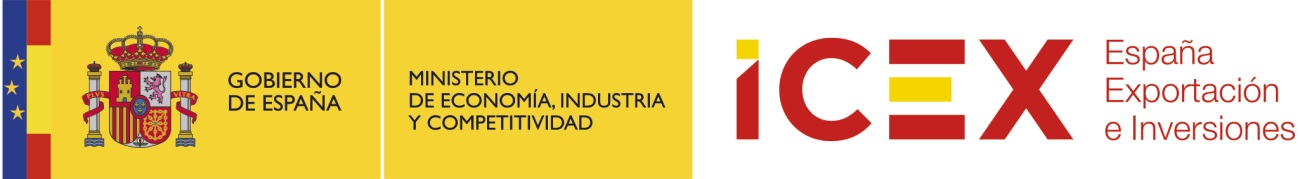 Patronat honorowy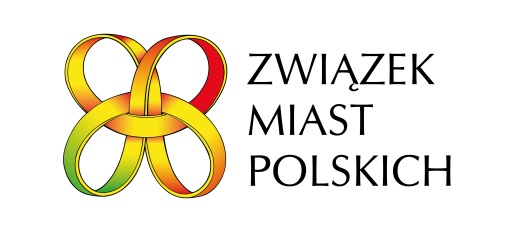 Patronat medialny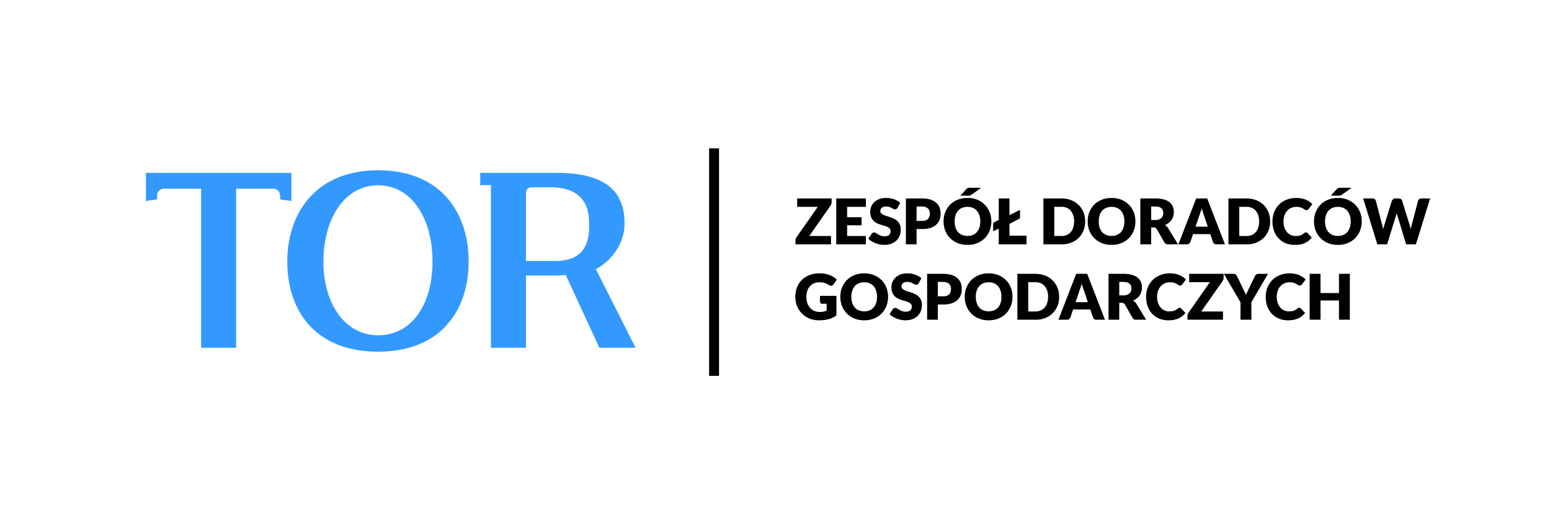 Szczegółowe informacje o konferencjiSzczegółowe informacje na temat konferencji można uzyskać kontaktując się z Organizatorem na adres varsovia@comercio.mineco.es lub telefonicznie pod numerem 22.616.09.54Dane kontaktoweNazwa instytucji *Imię i Nazwisko uczestnika *Stanowisko *E-mail i telefon *Imię i Nazwisko osoby kontaktowej(Proszę podać w przypadku gdy osoba kontaktowa jest inna niż uczestnik)StanowiskoE-mail i numer telefonu(Proszę podać w przypadku gdy osoba kontaktowa jest inna niż uczestnik)Identyfikacja problemu/potrzeby w dziedzinie mobilności i inteligentnego transportu (dalej "Projekt")Ewentualne załączniki prosimy przesłać na adres varsovia@comercio.mineco.es wskazując w tytule emaila nazwę projektu oraz miasto. Tytuł projektu *Opis projektu *(Proszę opisać problem lub potrzebę związaną z transportem w Państwa mieście. Opis ten posłuży naszym ekspertom do przygotowania rozwiązania. Zastrzegamy sobie możliwość kontaktu z Państwem w celu uszczegółowienia opisu.)Planowany budżet na realizację projektu *Czy istnieją fundusze unijne, w ramach których można sfinansować projekt? *Czy dysponują Państwo środkami budżetowymi na realizację projektu? *Proszę wskazać, jakie inne instytucje mogą być zaangażowane w realizację projektuProszę uzupełnić w przypadku gdy przy realizacji projektu mogą być zangażowane inne instytucje lub jednostki samorządowe.Aktualna sytuacja komunikacyjna w mieścieKomunikacja publiczna(organizator transportu, operatorzy, linie autobusowe, tramwajowe, rowery miejskie, carsharing)Jaki jest średni czas, jaki spędzają mieszkańcy w poszczególnych środkach transportu?Jakie jest średnie dzienne natężenie ruchu na głównych arteriach miasta?Jaki jest mix środków transportu używanych przez mieszkańców?(samochód prywatny, komunikacja miejska, rower, pieszo)W jaki sposób udostępnia się informację na temat komunikacji, rozkładów, parkingów?(np. panele informacyjne na przystankach, aplikacje mobilne, strona www, etc.)Czy w mieście istnieje centrum zarządzania ruchem? Tak NieCzy w mieście istnieje zintegrowana platforma dostępu do komunikacji miejskiej?(np. karta miejska, bilet elektroniczny, etc) Tak NieJaki jest średni czas spędzany przez kierowców na szukaniu miejsca parkingowego?Czy w mieście istenieją strefy zamknięte dla ruchu lub z ograniczeniami w ruchu?(np. ulice dostępne tylko dla mieszkańców, strefy dostępne tylko dla komunikacji miejskiej, etc.)Czy istnieją w mieście strefy płatnego parkowania? W jaki sposób są pobierane opłaty i jak monitoruje się przestrzeganie czasu parkowania?Oddziaływanie na miastoOczekiwany wpływ rozwiązania problemu na polepszenie warunków życia w mieścieOczekiwany wpływ społecznyProszę krótko opisać oczekiwane zmiany społeczne jakie może spowodować rozwiązanie przedstawionego problemu.Oczekiwany wpływ na środowiskoProszę krótko opisać oczekiwane zmiany środowiskowe jakie może spowodować rozwiązanie przedstawionego problemu.Inne dziedziny, poza transportem, na jakie może mieć wpływ rozwiązanie przedstawionego problemu Administracja (Smart Governance) Środowisko (Smart Enviroment) Społeczeństwo (Smart People) Ekonomia (Smart Economy) Jakość życia (Smart Living) Inne: Czy realizację projektu można podzielić na etapy? Tak Nie Być możeNa jakie etapy można podzielić realizację projektu?Partnerzy techniczni